							                                                								     				     Индивидуальный предприниматель	                                                                          Дашкевич Антон Вячеславович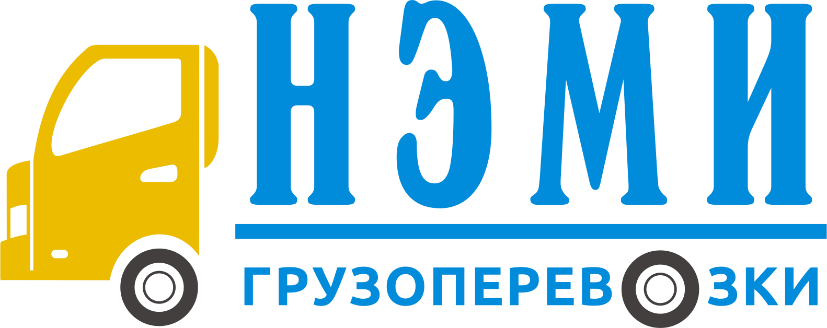 								   Красноярский край, г. Норильск, 								   ул. Ленинградская, д. 4, оф. 64								   т. (3919) 32-31-51, (3919) 36-31-76								   mail: info@gruznemi.ru, сайт: нэми.рфДОГОВОР ПУБЛИЧНОЙ ОФЕРТЫна организацию транспортных и погрузо-разгрузочные услугГрузоперевозки «НЭМИ»СТАТУС ДОГОВОРА ПУБЛИЧНОЙ ОФЕРТЫНастоящий Договор публичной оферты Индивидуальный предприниматель Дашкевич Антон Вячеславович в дальнейшем «Договор» определяет условия, на которых Индивидуальный предприниматель Дашкевич Антон Вячеславович в дальнейшем «Агент» самостоятельно, либо с привлечением третьих лиц организует транспортные и погрузо-разгрузочные услуги в дальнейшем «Услуга». Перечень всех Услуг которую осуществляет Агент в соответствии с Договором, зафиксировано ниже в тексте настоящего договора.Опубликование Договора, включая распространение текста в глобальной сети Интернет, публикацию в газете или других информационных ресурсах, должно рассматриваться всеми заинтересованными лицами как публичное предложение (оферта) со стороны Агента заключить договор присоединения к Договору в соответствии со ст. 437 Гражданского кодекса Российской Федерации.Настоящее предложение адресовано физическим лицам, индивидуальным предпринимателям, юридическим лицам, резидентам, нерезидентам Российской Федерации в дальнейшем «Принципал», имеет силу исключительно на территории Российской Федерации.Заключение с Принципалом договора присоединения к Договору производится путем совершения письменного акцепта условий Договора. Акцепт Договора должен быть произведён путём направления подписанной уполномоченным лицом Заявки размещённой на сайте http://нэми.рф/, в том числе с помощью устной телефонной связи или электронной почтой. Заявка в устной форме с использованием постоянного телефонного номера будет являться подтверждённой в случае аудиозаписи разговора. В Заявке к Договору закрепляются соответствующие номера телефонов (либо единый номер), с которых Принципал имеет права производить заказ Услуг Агента. В случае, если заказ Услуг Агента произведён с соблюдением всех требований Договора, Принципал обязан оплатить Услуги Агента в полном объёме и не вправе ссылаться на то, что Услуга ему не оказывалась, Агентом Заявка не совершена.Заключение договора присоединения производится на условиях, предусмотренных для договора присоединения ст. 428 Гражданского кодекса Российской Федерации, т. е. без каких-либо изъятий, условий или оговорок, за исключением тех изъятий, условий или оговорок, которые изложены в Договоре, ссылки на которые предусмотрены Заявкой.Акцепт будет считаться совершённым с момента получения Агентом Заявки, указанной в п. 1.4. Договора.По специальному запросу лица, заключившего договор присоединения в соответствии с п. 1.4. Договора, в случаях, предусмотренных законодательством страны инкорпорации или постоянного местопребывания этого лица, договор присоединения также может быть оформлен в виде двустороннего письменного документа для последующего предъявления административным или налоговым органам.В офисе Агента находится экземпляр Договора с приложениями, заверенными печатью и подписью полномочного представителя Агента совершая акцепт Договора, Принципал соглашается с тем, что в случае возникновения спора в качестве доказательства принимается текст настоящего Договора и приложений к нему, который скреплен подписью и печатью Агента, а также все изменения к настоящему договору и тарифы, утвержденные на дату акцепта.ПРАВОВЫЕ ОСНОВЫ ДОГОВОРА2.1. Правоотношения, возникающие между Принципалом и Агентом в результате заключения договора присоединения к Договору, регулируются Договором, Гражданским Кодексом Российской Федерации, Федеральным законом "Устав автомобильного транспорта и городского наземного электрического транспорта" от 08.11.2007 N 259-ФЗ, Постановлением Правительства РФ от 15.04.2011 N 272 "Об утверждении Правил перевозок грузов автомобильным транспортом", а при присоединении к Договору физического лица - также Законом «О защите прав потребителей».При этом стороны признают, что в соответствии с Постановлением Пленума Верховного Суда РФ от 28 июня 2012 года № 17 "О рассмотрении судами гражданских дел по спорам о защите прав потребителей" специальные нормы транспортного законодательства пользуются приоритетом над нормами Закона «О защите прав потребителей.ТЕРМИНЫ И ОПРЕДЕЛЕНИЯАгент - физическое лицо, юридическое лицо, индивидуальный предприниматель, резидент и нерезидент Российской Федерации, заключившее договор присоединения к Договору в соответствии с п. 1.4. Договора.Принципал – Индивидуальный предприниматель Дашкевич Антон Вячеславович (Грузоперевозки «НЭМИ».Оплата услуг - сумма денежных средств, подлежащая уплате Принципалом за предоставленные Услуги.ПРЕДМЕТ ДОГОВОРААгент оказывает Принципалу Услуги в соответствии с условиями Договора, а Принципал обязуется оплатить Агенту стоимость Услуг в соответствии с Тарифами, установленными Агентом на день совершения Услуг.В соответствии с законодательством РФ Принципалом может выступать как грузоотправитель, так и грузополучатель, в связи с чем, соответствующие пункты договора, регламентирующие права и обязанности Принципала, применяются к нему в той части, в которой те или иные права и обязанности предусмотрены законодательством и договором для грузоотправителя или грузополучателя соответственно.Заявка на Услуги должна быть подана Принципалом не менее чем за 12 часов до момента осуществления Услуг Агентом.При наличии технической возможности на оказание Услуг Агент подтверждает согласие на выполнение Заявки Принципала в течение трех часов с 9 (девяти) часов 00 минут до 21 (двадцати одного) часа 00 минут с момента получения Заявки путем устной формы с использованием постоянного телефонного номера или выставления счета на оплату.ОБЯЗАННОСТИ АГЕНТАОказать Принципалу Услуги, указанные в п. 4.1. Договора самостоятельно, своимисилами, либо с привлечением третьих лиц.Подавать под погрузку исправные транспортные средства, пригодные для перевозки груза Принципала и отвечающие техническим условиям и санитарным требованиям, в количестве и сроки (дата и время) согласованные с Агентом.В случае поломки транспортного средства Агента, Агент обязан обеспечить Принципала другим исправным транспортным средством в ближайшее, по возможности, время.В случае невозможности предоставить Принципалу Услуги в оговоренное с Принципалом время, немедленно сообщить об этом Принципалу.В случае изменения тарифов информировать Принципала в момент оформления Заявки Услуги через официальный сайт http://нэми.рф (цены могут меняться в зависимости от объема оказываемых Услуг,
окончательную стоимость Агент озвучивает при их определении).Предоставить Принципалу оригинал по юридическому адресу Агента, либо выслать электронной почтой акт выполненных работ (оказанных Услуг) по безналичному расчету, счета выставленного за оказанные Услуги или авансовый счет переводом денежных средств на расчетный счет Агента.
Если в течение 5 (пяти) дней с момента вручения либо отправки акта выполненных работ (оказанных
Услуг) Принципал не предоставляет Агенту письменных разногласий, то вышеназванный документ
считается согласованным и подписанным сторонами.
При наличных расчетах оправдательные документы выдаются Агентом только по юридическому адресу Агента, либо высылается электронной почтой.Агент обязуется выдать груз в пункте назначения уполномоченному Принципалом на
получение груза лицу, в дальнейшем именуемому «Грузополучатель». Полномочия такого лица
подтверждаются предъявлением Агенту следующих документов: паспорта и доверенности на
получение груза.Дополнительные услуги (экспедирование, страхование груза,
обеспечение охраны и пр.) по Заявке Принципала могут быть осуществлены за дополнительную плату в
согласованном сторонами размере.Агент не несет ответственности перед Принципалом за форс-мажорные обстоятельства,
возникшие не по вине Агента в том числе стихийные бедствия, военные действия, введение
чрезвычайного положения, пробки, заторы и др., повлекшие за собой невозможность осуществления
договора между Агентом и Принципалом, либо порчу имущества Принципала и причинения Принципалу какого-либо другого рода ущерба, в связи с данными форс-мажорными обстоятельствами.Агент в праве обратить взыскание на удерживаемое имущество в порядке ст.349 ГК РФ.ОБЯЗАННОСТИ ПРИНЦИПАЛАОплатить Агенту Услуги на основании выставленного счета и акта выполненных работ (оказанных Услуг) по безналичному расчету, счета выставленного за оказанные Услуги или авансовый счет переводом денежных средств на расчетный счет Агента, в соответствии с тарифами, утвержденными Агентом на день исполнения Услуг, размещенными на сайте http://нэми.рф (размещенные
на сайте цены являются условными и могут изменяться с учетом бонусов и скидок). Оплата
производится в рублях безналичным расчетом в течение двух дней с даты выставления счета или наличным путем по окончанию выполнения Услуг. Датой оплаты считается дата поступления денежных средств на расчетный счет Агента или оплатой наличным путем по окончанию выполнения Услуг. Сумма в
счете указывается без учета НДС.Обеспечить Агента информацией и документацией для выполнения Агентом своих обязательств.К согласованному в Заявке времени прибытия автомобиля в место передачи груза подготовить груз и необходимые перевозочные документы, надлежаще упаковать и закрепить груз для его перевозки. Погрузка и разгрузка осуществляются силами Принципала, если в Заявке не оговорены иные условия.Обеспечить принятие Грузополучателем груза в срок, указанный в Заявке и надлежащее оформление перевозочных документов со стороны Принципала (подпись и печать уполномоченного лица).В случае заключения Договора с Принципалом - физическим лицом, индивидуальным предпринимателем, юридическим лицом, оплата Услуг (в т. ч. за дополнительные услуги при необходимости) производится в рублях, в порядке 100 % предварительной оплаты на основании Заявки или авансового счета.В случае расхождения данных, указанных в Заявке, и фактически оказанных Принципалу Услуг на основании путевого листа, Принципал обязан оплатить такую разницу в течение 3 (трех) рабочих дней с даты выставления счета.Принципалу запрещается провозить опасные, легковоспламеняющиеся, ядовитые, и другие представляющие общественную опасность вещества, оружие, наркотические и психотропные препараты.При перевозке продуктов питания, требующих особого режима перевозки, в т. ч. скоропортящихся, уведомить Агента не позднее, чем за 2 (два) дня до даты перевозки письменно. Агент вправе отказаться от данной перевозки в одностороннем порядке.ОТВЕТСТВЕННОСТЬ СТОРОНВ случае нарушения Агентом обязанностей, указанных в разделе 5 настоящего Договора, Агент несет ответственность в соответствии с действующим законодательством.Агент не несет ответственность за утрату или повреждение груза, принятого к перевозке, произошедших не по вине Агента. Стороны согласовали и признают, что обстоятельства повреждения груза и размер ущерба, причиненного грузу в период осуществления Услуг, могут быть установлены только в порядке установленным главой VII Правил перевозок грузов автомобильным транспортом, утвержденных Постановлением Правительства РФ от 15.04.2011 № 272, с обязательных вызовов надлежаще уполномоченного представителя Агента для составления акта в срок не более 24 часов с момента обнаружения повреждения груза. Агент не несет ответственности в случае недостачи груза, доставленного Грузополучателю без нарушения целостности пломб либо упаковки.Настоящим Стороны согласовали, что в случае сдачи груза к перевозке без объявления ценности, стоимость утраченного груза принимается сторонами в размере 150 (сто пятьдесят) рублей за одно место (единицу) или 50 (пятьдесят) рублей за один килограмм массы (веса) груза.За просрочку доставки груза Агент по письменному требованию Грузополучателя уплачивает последнему штраф в размере 1 % (одного процента) от стоимости перевозки за каждые сутки просрочки. Общая сумма штрафа за просрочку доставки груза не может превышать размер его провозной платы. Просрочка доставки груза исчисляется с двадцати четырех часов (суток), когда должен быть доставлен груз. Основанием для начисления штрафа за просрочку доставки груза служит отметка в транспортной накладной о времени прибытия транспортного средства в пункт выгрузки.В случае нарушения Принципалом п. 6.1. - 6.8. Договора, Агент имеет право в одностороннем внесудебном порядке отказаться от исполнения Договора и потребовать оплаты за уже оказанные Услуги.В случае задержки оплаты, в том числе, но не ограничиваясь, в соответствии с п. 6.6. по оказанным Агентом Услугам Принципал, по требованию Агента, выплачивает Агенту пени в размере 1 % (одного процента) от стоимости оказанных Услуг за каждый день просрочки платежа с даты оказания Услуг. Просрочка платежа Услуг исчисляется с двадцати четырех часов (суток) с даты оказания Услуг.За непредъявленные к перевозке груза, указанного в соответствующей Заявке, а равно за отказ Принципала от исполнения Заявки менее чем за 4 часа до установленного в Заявке времени, Принципал по письменному требованию Агента уплачивает в течение двух дней Агенту штраф в размере 50 % от платы за перевозку, указанной в соответствующей Заявке, а также возмещает Агенту все расходы и убытки, понесенные последним и связанные с исполнением соответствующей Заявки.За неисполнение либо ненадлежащее исполнение обязательств по настоящему Договору виновная Сторона несет ответственность в соответствии с действующим законодательством Российской Федерации.Стороны установили, что зачет денежных требований и других финансовых обязательств производится только по согласованию Сторон путем подписания акта зачета взаимных требований по безналичному расчету или оплатой наличным путем, по окончанию выполнения Услуг, где основанием являются оправдательные документы, выданные Агентом по юридическому адресу Агента, либо отправленные электронной почтой.РАЗРЕШЕНИЕ СПОРОВВсе споры и разногласия Стороны решают путем переговоров.В отношении требований к Агенту, вытекающих из выполнения Услуг, устанавливается обязательный досудебный порядок, досудебный порядок считается соблюденным в случае, если претензия направлена Агенту с приложением документов, предусмотренные главой VII Постановления Правительства РФ от 15.04.2011 N 272 "Об утверждении Правил перевозок грузов автомобильным транспортом" и подтверждающие обстоятельства, изложенные в претензии, в том числе:Акт, предусмотренный главой VII Постановления Правительства РФ от 15.04.2011 N 272 "Об утверждении Правил перевозок грузов автомобильным транспортом";Доказательства вызова надлежаще уполномоченного представителя Агента для участия в составлении указанного Акта.Сторона, получившая претензию, обязана рассмотреть ее и ответить по существу претензии в письменной форме не позднее 5 (пяти) рабочих дней от даты получения претензии, а Агент, по требованиям, вытекающим из выполнения Услуг, в срок не позднее 30 дней со дня получения претензии.Если споры и разногласия останутся неурегулированными, то они будут подлежать рассмотрению в Арбитражном суде г. Красноярск Красноярского края с обязательным соблюдением претензионного порядка. Сторона, получившая претензию, обязана рассмотреть ее и ответить по существу претензии в письменной форме не позднее 5 (пяти) рабочих дней от даты получения претензии.ЗАКЛЮЧИТЕЛЬНЫЕ ПОЛОЖЕНИЯЗасвидетельствованные работниками организации связи отказ или уклонение Стороны-адресата от получения почтового отправления или телеграфного сообщения другой Стороны (возврат организацией связи корреспонденции в связи с истечением срока ее хранения или отсутствием адресата по адресу, определяемому в соответствии с гл.8 настоящего Договора, а также по иным причинам) влекут правовые последствия, тождественные получению Стороной-адресатом соответствующего почтового отправления или телеграфного сообщения.Принципал дает безусловное согласие на обработку и хранение предоставленных в связи с исполнением Договора персональных данных. При предоставлении Принципалом персональных данных иных лиц, Агент гарантирует, что согласие вышеуказанных лиц на предоставление их персональных данных Агенту Принципалом получено, и несет ответственность в случае предъявления каких-либо претензий Агенту вследствие несоблюдения данного условия.Принципал, предоставляя информацию об абонентских номерах мобильной связи своих, а равно Грузоотправителя /Грузополучателя (или их уполномоченных представителей) непосредственно, либо через Грузоотправителя, дает свое согласие на получение смс-уведомлений Агента, а также подтверждает наличие желания получать такие смс-уведомления. Данное правило действует также в отношении адресов электронной почты Принципала, с которых последний направляет Заявки на предоставление Услуг по настоящему Договору.Стороны признают юридическую силу документов, направленных Агенту посредством личной передачи, почтовым отправлением и электронной связи в случае, если получение и акцептирование документа подтверждается Агентом, а также возможно с достоверностью установить, что они исходят от надлежаще уполномоченного лица.Исходящие электронные письма Агента направляются с электронной почты info@gruznemi.ru. Аутентичность исходящих электронных писем Агента, подтверждается, в случае необходимости, заверением распечатанной электронной переписки штампом «копия верна» с круглой печатью Агента и подписью уполномоченного лицаАгент имеет право вносить изменения и дополнения к настоящему Договору в одностороннем порядке.РЕКВИЗИТЫ СТОРОНАгент:               					         Принципал:И. П. Дашкевич А. В.Юридический адрес: 663302, Россия, Красноярский край, город Норильск, ул. Ленинградская, д. 4, кв. 64 Почтовый адрес: 663302, Россия, Красноярский край, город Норильск, ул. Ленинградская, д. 4, кв. 64 ИНН 245713519342ОГРН 310245732200040р/с 40802810602500030796 ТОЧКА ПАО БАНКА «ФК ОТКРЫТИЕ»г. Москвак/с 30101810845250000999 БИК 044525999e-mail: info@gruznemi.ruсайт: нэми.рфтел.: +7 (3919) 32-31-51тел.: +7 (3919) 36-31-76							                                                								     				     Индивидуальный предприниматель	                                                                          Дашкевич Антон Вячеславович								   Красноярский край, г. Норильск, 								   ул. Ленинградская, д. 4, оф. 64								   т. (3919) 32-31-51, (3919) 36-31-76								   mail: info@gruznemi.ru, сайт: нэми.рфДоговор-заявка № ___ от «____» ____________ 20__ г.на разовую организацию транспортных и погрузо-разгрузочных услугИндивидуальный предприниматель Дашкевич Антон Вячеславович, именуемый в дальнейшем «Агент», действующий на основании Свидетельства серии 24 № 005099098 от 18.11.2010 года с одной стороны и   __________________________, именуемое в дальнейшем «Принципал», в лице____________________________________ ________________________________________________________________________________________________________,      действующего на основании _______________________________________________________________________ с другой, заключили настоящий Договор о нижеследующем:Агент принимает на себя обязательство по организации транспортных и погрузо-разгрузочных услуг груза, принадлежащего Принципалу, а Принципал обязуется оплатить оказанные Услуги согласно спецификации цен Агента. Условия выполнения договора-заявки1. Данный договор-заявка является разовым и имеет полную юридическую силу.2. Принципал (грузоотправитель) подтверждает, что в его грузе отсутствуют предметы, категорически запрещенные к перевозке, а именно: взрывчатые, самовозгорающиеся, легковоспламеняющиеся, отравляющие, ядовитые, едкие и зловонные вещества, сжатые или сжиженные газы, а также другие запрещённые к перевозке грузы.3. Принципал (грузоотправитель) обязуется предоставить все необходимые условия для осуществления организации транспортных и погрузо-разгрузочных услуг, обеспечить подъездные пути и при необходимости оплатить платную стоянку.4. Принципал (грузоотправитель) должен предоставить в 2-х (двух) экземплярах товарно-транспортную накладную установленной формы, а также комплект документов, необходимых для осуществления Услуг по настоящему договору-заявке.5. Погрузочно-разгрузочные услуги производятся Принципалом (грузоотправителем) собственными силами, если данная услуга не заказана у Агента.6. Принципал (грузоотправитель) обязуется информировать Агента обо всех случаях переадресовок, перегрузов и непредвиденных обстоятельствах. Агент при изменении первоначальных условиях Договора, оставляет за собой право скорректировать стоимость предоставленных Услуг.Реквизиты  и подписи сторон:Дата и время погрузкиАдрес погрузки, наименование Принципала (грузоотправителя), телефонАдрес разгрузки, наименование Принципала (грузополучателя), телефонМаршрутОписание груза, масса (вес)/объем, характер грузаНеобходимый автотранспорт / количество автотранспортаСпособ погрузки/разгрузкиУсловия, способ оплатыСрок доставки, время разгрузкиРасчет стоимости предоставляемых УслугПримечания, дополнительные условияАгент:И. П. Дашкевич А. В.Принципал:Юридический адрес: 663302, Россия, Красноярский край, город Норильск, ул. Ленинградская, д. 4, кв. 64 Почтовый адрес: 663302, Россия, Красноярский край, город Норильск, ул. Ленинградская, д. 4, кв. 64 ИНН 245713519342ОГРН 310245732200040р/с 40802810602500030796 ТОЧКА ПАО БАНКА «ФК ОТКРЫТИЕ»г. Москвак/с 30101810845250000999 БИК 044525999e-mail: info@gruznemi.ruсайт: нэми.рфтел.: +7-902-915-31-51 (32-31-51)тел.: +7-906-903-31-76 (36-31-76)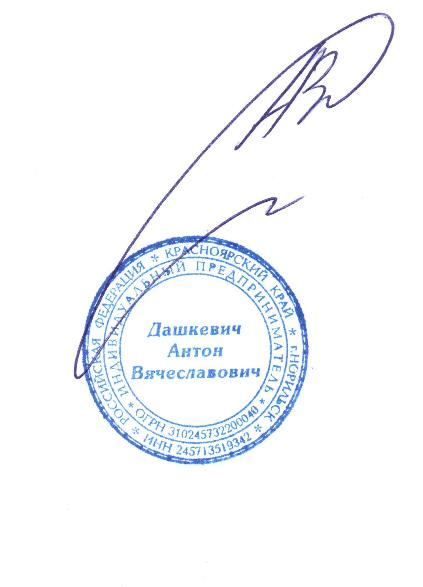 ___________________/А. В. ДашкевичЮридический адрес: Почтовый адрес: ИНН КПП   ОГРН р/с к/с БИК e-mail: тел.:     ___________________/  